Khyber Medical University Peshawar Fee SlipMCB Bank Limited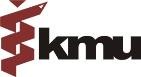 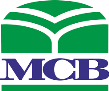 Account No0977029551007356(BANK COPY)STUDENTS FEE ONLYStudent Name: _____________________Father's Name: __________________Institute: KMU Institute of Public Health & Social Sciences (IPH&SS)Session:        Spring, 2021Purpose of Deposit:      application processing FeeContact No. _____________________Email ID: _______________________Amount Payable: Rs. 3,000/-in Words: Three Thousand OnlyDue Date:  NILBank Authorized Signature with Stamp:Note:Can be deposited free online in any branch of MCB.All columns are required to be filled with legible handwriting.All columns are mandatoryKhyber Medical University Peshawar       Fee SlipMCB Bank LimitedAccount No0977029551007356 (KMU TREASURY COPY)STUDENTS FEE ONLYStudent Name: _____________________Father's Name: __________________Institute: KMU Institute of Public Health & Social Sciences (IPH&SS)Session:        Spring, 2021Purpose of Deposit:      application processing FeeContact No. _____________________Email ID: _______________________Amount Payable: Rs. 3,000/-in Words: Three Thousand OnlyDue Date:  NILBank Authorized Signature with Stamp:Note:Can be deposited free online in any branch of MCB.All columns are required to be filled with legible handwriting.All columns are mandatoryKhyber Medical University Peshawar          Fee SlipMCB Bank LimitedAccount No0977029551007356 (INSTITUTE COPY)STUDENTS FEE ONLYStudent Name: _____________________Father's Name: __________________Institute: KMU Institute of Public Health & Social Sciences (IPH&SS)Session:        Spring, 2021Purpose of Deposit:      application processing FeeContact No. _____________________Email ID: _______________________Amount Payable: Rs. 3,000/-in Words: Three Thousand OnlyDue Date:  NILBank Authorized Signature with Stamp:Note:Can be deposited free online in any branch of MCB.All columns are required to be filled with legible handwriting.All columns are mandatoryKhyber Medical University Peshawar      Fee SlipMCB Bank LimitedAccount No0977029551007356 (STUDENT COPY)STUDENTS FEE ONLYStudent Name: _____________________Father's Name: __________________Institute: KMU Institute of Public Health & Social Sciences (IPH&SS)Session:        Spring, 2021Purpose of Deposit:      application processing FeeContact No. _____________________Email ID: _______________________Amount Payable: Rs. 3,000/-in Words: Three Thousand OnlyDue Date:  NILBank Authorized Signature with Stamp:Note:Can be deposited free online in any branch of MCB.All columns are required to be filled with legible handwriting.All columns are mandatory